Форма бланка утверждена РешениемМС МО «Купчино» от 24.10.2019 № 14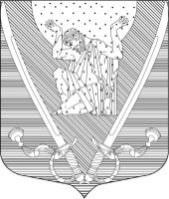 МУНИЦИПАЛЬНЫЙ СОВЕТвнутригородского муниципального образованияСанкт-Петербургамуниципальный округ Купчино6 СОЗЫВ (2019-.г.)Р Е Ш Е Н И Е № 3730.07.2020 г.                                                                                                Санкт-ПетербургСодержание: «Об отчете Главы Местной администрации МО «Купчино» о результатах деятельности Местной администрации по исполнению муниципальных программ и местного бюджета за 2 квартал 2020 года, в том числе, о решении вопросов, поставленных МС МО «Купчино»Заслушав во исполнение требований подпунктов 2, 4, 9 пункта 1 статьи 21, подпункта 6.7. статьи 32 «Устава внутригородского муниципального образования Санкт-Петербурга муниципальный округ Купчино» отчет Главы Местной администрации МО «Купчино» Алексеевой Ольги Олеговны,Муниципальный Совет     Р  Е  Ш  И  Л   :Признать деятельность Местной администрации за 2 квартал 2020 года и Главы местной администрации О.О. Алексеевой удовлетворительной.Одобрить отчет Главы местной администрации МО «Купчино» О.О. Алексеевой о результатах деятельности Местной администрации по исполнению муниципальных программ и местного бюджета МО «Купчино», в том числе, о решении вопросов, поставленных Муниципальным Советом МО «Купчино» за 2 квартал 2020 года (согласно Приложению №1).Опубликовать (обнародовать) настоящее решение в соответствии со статьей 42 Устава МО «Купчино». Контроль за исполнением Решения возложить на Главу муниципального образования А.В. Пониматкина.Глава муниципального образования -Председатель Муниципального Совета                                            А.В. Пониматкин192212,  Санкт-Петербург,  ул. Будапештская,  дом № 19,  корп.№ 1;  тел.  (812) 7030410,  e-mail: mocupсh@gmail.com.